Ehkäisevän päihdetyön toimintaohjelma oppilas- ja opiskeluhuollossa –alle 18 vuotiaat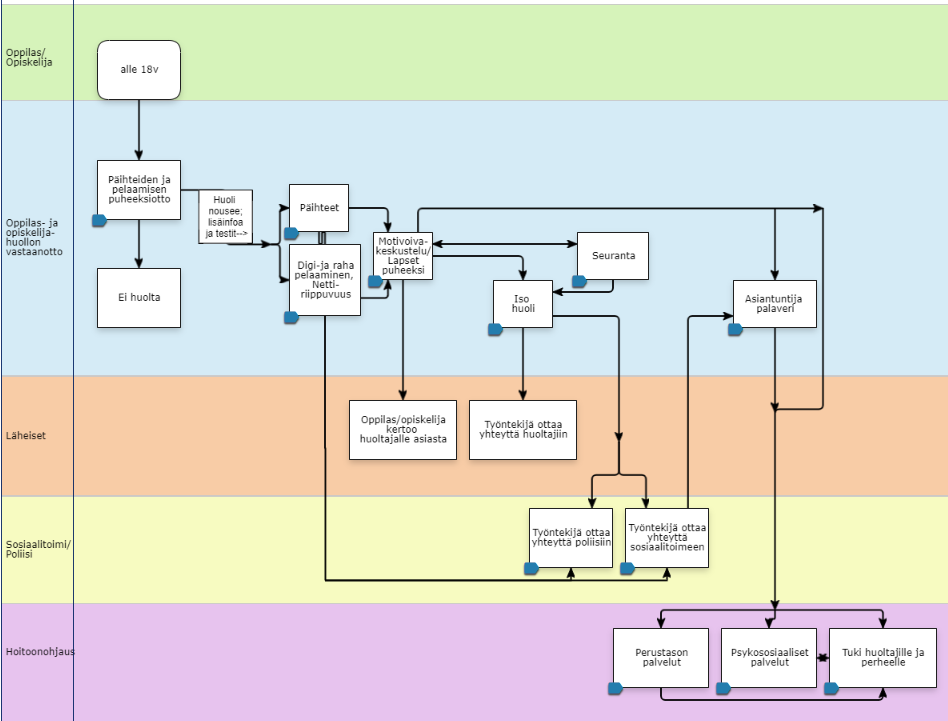 Ehkäisevän päihdetyön toimintaohjelma opiskeluhuollossa –opiskelijat 18 vuotta täyttäneet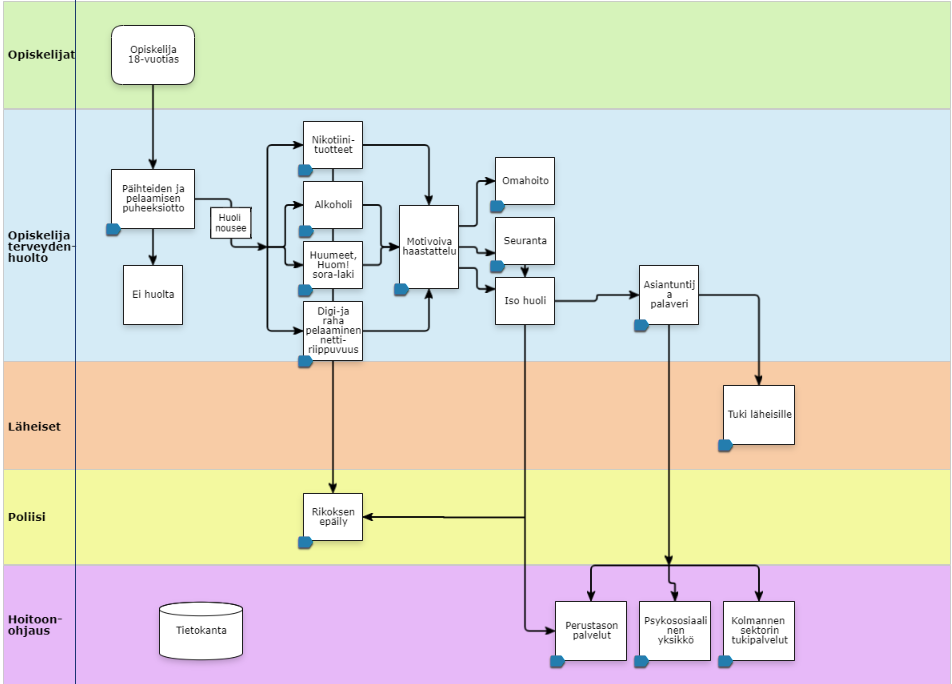 